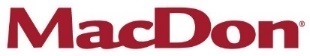 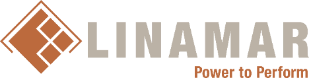 Your group retirement program is moving under Linamar Corporation but remaining with Manulife!What to expect in the weeks ahead?Accessing your Account: After March 1, 2021 you will be able to register for your new Manulife online account. Visit Manulife.ca/GRO Select Sign In under Group RetirementAt the bottom of the page under Never signed in before? enter your customer number (sent to you by mail in your Welcome Letter) Follow the prompts. Until your Registered Pension Plan (RPP) assets are transferred, you will continue to sign into and use the Manulife VIP Room to access your current RPP. On March 16 your RRSP investments will be automatically transferred as per the mapping chart on the next page. Your funds will be viewable in your account, on the online member site, under the Linamar Plan on March 17. New Fund Lineup: Your existing fund direction and your current assets will be mapped as per the following chart:  Additional Investments you’ll have access to:Questions?Contact the Manulife Customer Service CentreIf you have questions about your MacDon plan call us toll-free at 1-800-242-1704If you have questions about accessing your plan(s) under the Linamar program, call us toll-free at 1-888-727-7766Bilingual Customer Service Representatives will answer account inquiries Monday to Friday, from 8 a.m. to 8 p.m. ET.Email: gromail@manulife.caCurrent MacDon InvestmentCurrent MacDon InvestmentGo Forward Linamar InvestmentGo Forward Linamar InvestmentGo Forward Linamar InvestmentFrom InvestmentTo InvestmentFund CodeIMF*(%)Avenue Portfolios – Conservative/Moderate/Aggressive→ML BlackRock LifePath Index Fund (closest to your 65th birthday)2321 -23320.4605661 ML MIM Diversified Fund→ML BlackRock LifePath Index Fund (closest to your 65th birthday) 2321 -23320.4603851 ML Money Market (MIM)→ML Canadian Money Market (MIM)31320.3604850 ML Canadian Bond Index (MIM)→ML MIM Canadian Bond Index41910.3607661 ML MIM Canadian Equity→ML Fidelity Focused Equity Institutional Fund71460.6107635 ML Fundamental Canadian Equity - Beutel Goodman→ML Mawer Canadian Equity Fund74510.6508911 ML Global Equity Hexavest→ML MFS Global Equity Growth Fund81610.5608506 ML International Equity Templeton→ML MFS International Equity Fund81620.5608852 ML U.S. Equity SLI→ML BlackRock U.S. Equity Index Fund83220.390Guaranteed Interest AccountsGuaranteed Interest AccountsGuaranteed Interest AccountsGuaranteed Interest AccountsGuaranteed Interest AccountsML Daily Interest Account →ML Daily Interest Account 1000N/AML 1 Year Guaranteed Interest Account→ML 1 Year Guaranteed Interest Account1001N/AML 2 Year Guaranteed Interest Account→ML 2 Year Guaranteed Interest Account1002N/AML 3 Year Guaranteed Interest Account→ML 3 Year Guaranteed Interest Account1003N/AML 4 Year Guaranteed Interest Account→ML 4 Year Guaranteed Interest Account1004N/AML 5 Year Guaranteed Interest Account→ML 5 Year Guaranteed Interest Account1005N/AInvestmentFund CodeIMF*(%)ML 10 Year Guaranteed Interest Account1010N/AML Conservative Asset Allocation20010.560ML Moderate Asset Allocation20020.560ML Balanced Asset Allocation20030.560ML Growth Asset Allocation20040.560ML Aggressive Asset Allocation20050.560ML MIM Canadian Equity Index71320.360ML BlackRock International Equity Index Fund83210.390